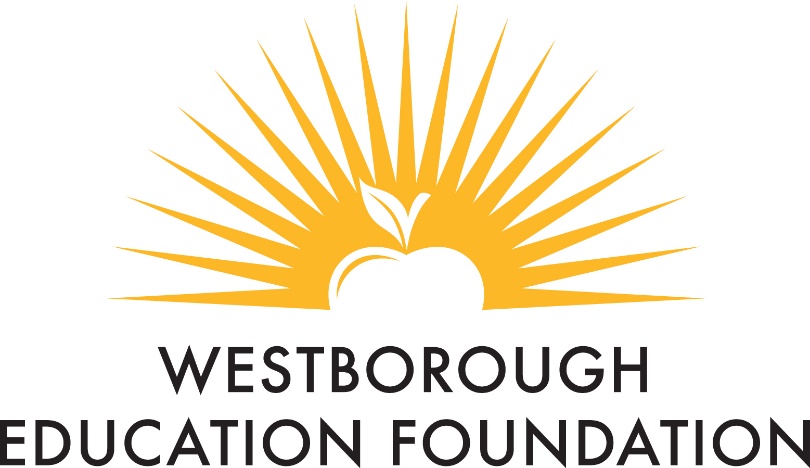 I would like to support the Westborough Education Foundation and invest in our students.Please accept my contribution of:___ $25	___ $35	___ $50	___ $100	___ $250	___ $500	___ Other $ ____________Name: _________________________________________________________Address: ________________________________________________________E-mail: _________________________________________________________ Telephone:_________________________ _______________________________ My employer matching gift form is enclosed.___ I am interested in becoming involved in the Westborough Education Foundation. Please contact me.Make checks payable to Westborough Education FoundationPlease mail this form with your check to: Westborough Education Foundation P.O. Box 59 Westborough, MA 01581The Westborough Education Foundation is a 501c3 organization. Contributions are deductible under IRS regulations.